Allegato 1- Istanza di partecipazione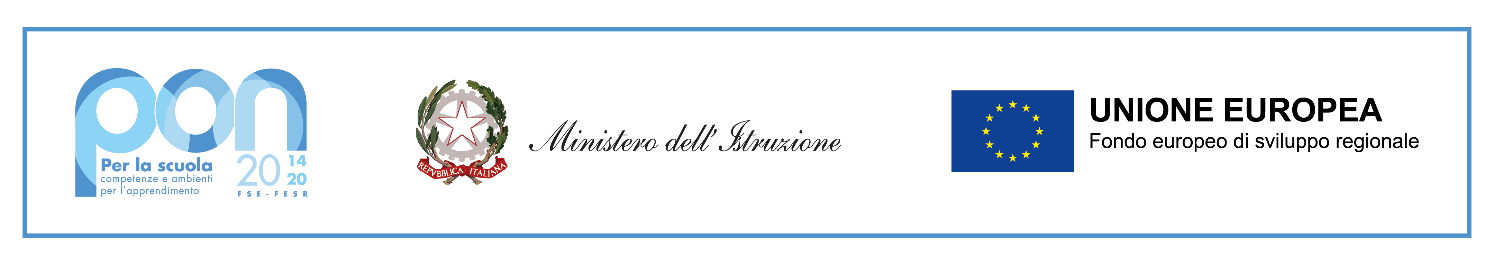 CNP:  13.1.5A-FESRPON-SI-2022-18“Ambienti didattici innovativi per le scuole dell’infanzia” –CUP: E34D22000830006DOMANDA DI PARTECIPAZIONE COLLAUDATORE Al Dirigente Scolastico Dell’ ICS “MARGHERITA DI NAVARRA” Via Papa Giovanni Paolo II-PIOPPOIl/La sottoscritto/a  _______________________________________________________________________________nato/a a _________________________________________________Provincia (_______) il _____/_____/_________  e  residente a  ______________________________________________________Provincia  (______) C.A.P. _________ Via / Piazza __________ ____________________________________________________________ n°______ Cod.Fisc. ________________________________________________________ cellulare   _______________________ telefono fisso ___________________ e-mail _____________________________________@____________________ titolo  di studio posseduto _________________________________________________________________________ C H I E D Edi partecipare alla selezione per l'attribuzione dell’incarico di Collaudatore, nell’ambito del progetto in oggetto. A tale fine, allega alla presente: Tabella di valutazione titoli (All. 2);Dichiarazione Assenza di incompatibilità (All. 3) ;Curriculum vitae in formato europeo;Fotocopia di un documento d'identitàConsapevole della responsabilità penale e della decadenza da eventuali benefici acquisiti nel caso di dichiarazioni mendaci, DICHIARA inoltre, sotto la propria responsabilità quanto segue: di aver preso visione del bando e di accettarne le modalità di selezione, reclutamento e tutte le condizioni previste dallo stesso;di essere cittadino/a italiana o di uno degli Stati membri dell’Unione Europea;di godere dei diritti politici;assenza di condanne penali che escludano dall'elettorato attivo e che comportino l'interdizione dai pubblici uffici e/o l'incapacità di contrattare con la pubblica amministrazione.di non trovarsi in alcuna posizione di incompatibilità con il pubblico impiego;di non essere collegato a ditte o società interessate alla partecipazione alle gare di acquisto;di esibire in originale e/o copia autentica, in caso di individuazione e prima della firma del contratto, i titoli soggetti a valutazione;di dare la propria disponibilità a svolgere l’incarico senza riserva e secondo il calendario che verrà approntato dal Responsabile del Progetto e a partecipare agli incontri preliminari e finali collegati alla realizzazione del Progetto.di impegnarsi a rispettare i compiti connessi alla figura di Collaudatore. di non essere in alcuna delle condizioni di incompatibilità con l’incarico previsti dalla norma vigentedi avere la competenza informatica per l’uso della piattaforma on line “Gestione progetti PON scuola”________________________, lì ___/ _____  /2022 								_______________________________ 									             (  Firma ) Si autorizza al trattamento dei dati personali in conformità al Regolamento UE 679/2016.________________________, lì ___/ _____  /2023 								_______________________________ 									        (  Firma )